lMADONAS NOVADA PAŠVALDĪBA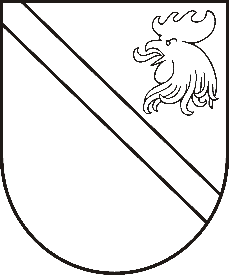 Reģ. Nr. 90000054572Saieta laukums 1, Madona, Madonas novads, LV-4801 t. 64860090, e-pasts: dome@madona.lv ___________________________________________________________________________MADONAS NOVADA PAŠVALDĪBAS DOMESLĒMUMSMadonā2020.gada 21.janvārī									       Nr.8									       (protokols Nr.2, 7.p.)Par pašvaldības nekustamā īpašuma „Mežmalas”, Sarkaņu pagastā, Madonas novadā atsavināšanu	Madonas novada pašvaldība ir saņēmusi Sarkaņu pagasta pārvaldes 08.01.2020. raksts Nr.SAR/1-13.2./20/2 ar lūgumu izskatīt jautājumu par pašvaldībai piederošā nekustamā īpašuma „Mežmalas”, Sarkaņu pagastā, Madonas novadā, atsavināšanu uz īrnieces xxx vārda. Pievienots dzīvojamās mājas „Mežmalas”, Sarkaņu pagastā, Madonas novadā īrnieces xxx iesniegums (reģistrēts Sarkaņu pagasta pārvaldes dokumentu reģistrācijas sistēmā 08.01.2020. ar Nr. SAR/1-13.2/20/3).	Ar īrnieci xxx pašvaldība noslēgusi dzīvojamās telpas īres līgumu 2019.gada 31.jūlijā. Īres maksas parāds nepastāv.	Nekustamais īpašums „Mežmalas”, Sarkaņu pagasts, Madonas novads, kas sastāv no dzīvojamās mājas (kadastra apzīmējums 7090 002 0105 001) un 1,85 ha zemes (kadastra apzīmējums 7090 002 0105) ir reģistrēts Vidzemes rajona tiesas Zemesgrāmatu nodaļas Sarkaņu pagasta zemesgrāmatas nodalījumā Nr.100000547753 uz Madonas novada pašvaldības vārda. 2019.gada 14.jūnijā nekustamā īpašuma „Mežmalas” novērtēšanu ir veikusi SIA “Eiroeksperts”, reģistrācijas Nr.10003650352 (01.02.2016. Kompetences sertifikāts nekustamā īpašuma, kustamās mantas un uzņēmējdarbības (biznesa) vērtēšanā Nr.1). Saskaņā ar nekustamā īpašuma novērtējumu nekustamā īpašuma, kura sastāvā ietilpst viens zemes gabals ar platību 1,85 ha, un apbūve: dzīvojamā māja ar kopējo platību 348,4 kv.m. (ēka atrodas sliktā tehniskā stāvoklī), tirgus vērtība 2019. gada 14.jūnijā ir EUR 6000,00 (seši tūkstoši euro 00 centi).Pašvaldības īpašumi atsavināmi saskaņā ar Publiskas personas mantas atsavināšanas likumu, turpmāk arī – Atsavināšanas likums. Šā likuma 4. panta ceturtās daļas 5.punkts nosaka, ka atsevišķos gadījumos publiskas personas nekustamā īpašuma atsavināšanu var ierosināt īrnieks vai viņa ģimenes loceklis, ja viņš vēlas nopirkt dzīvojamo māju, šā likuma 45. pantā noteiktajā kārtībā, savukārt, kura trešā daļa nosaka: atsavinot pašvaldības īpašumā esošu viendzīvokļa māju, par kuras lietošanu likumā „Par dzīvojamo telpu īri” noteiktajā kārtībā ir noslēgts dzīvojamās telpas īres līgums, to vispirms rakstveidā piedāvā pirkt īrniekam un viņa ģimenes locekļiem. Atsavināšanas likuma 37. panta pirmās daļas 4. punkts nosaka, ka pārdot publiskas personas mantu par brīvu cenu var, ja nekustamo īpašumu iegūst šā likuma 4. panta ceturtajā daļā minētā persona. Šajā gadījumā pārdošanas cena ir vienāda ar nosacīto cenu. Pārdošana par brīvu cenu saskaņā ar Atsavināšanas likuma 1. panta 7. punktu ir mantas pārdošana par atsavinātāja noteiktu cenu, kas nav zemāka par nosacīto cenu, savukārt,  nosacītā cena saskaņā ar tā paša likuma 1. panta 6. punktu ir nekustamā īpašuma vērtība, kas noteikta atbilstoši Standartizācijas likumā paredzētajā kārtībā apstiprinātajiem Latvijas īpašuma vērtēšanas standartiem. Atsavināšanas likuma 4. panta pirmā daļa nosaka, ka atvasinātas publiskas personas mantas atsavināšanu var ierosināt, ja tā nav nepieciešama attiecīgai atvasinātai publiskai personai vai tās iestādēm to funkciju nodrošināšanai. Tāpat no likuma „Par pašvaldībām” 77. panta otrās un ceturtās daļas izriet, ka atsavināšanai nododams tikai tas pašvaldības īpašums, kas nav nepieciešams attiecīgās administratīvās teritorijas iedzīvotāju vajadzību apmierināšanai un pašvaldības funkciju izpildei. Pamatojoties uz iepriekš minēto, likuma „Par pašvaldībām” 14. panta pirmās daļas 2. punktu un otrās daļas 3. punktu, 21. panta pirmās daļas 17. punktu un 77. panta ceturto daļu, Publiskas personas mantas atsavināšanas likuma 1.panta 6. un 7. punktu, 3.panta pirmās daļas 2. punktu, 4. panta pirmo daļu un ceturtās daļas 5. punktu, 5. panta pirmo un piekto daļu, 37. panta pirmās daļas 4. punktu un piekto daļu, ņemot vērā 15.01.2020. Uzņēmējdarbības, teritoriālo un vides jautājumu komitejas atzinumu un 21.01.2020. Finanšu un attīstības komitejas sēdes atzinumus, atklāti balsojot: PAR – 10 (Agris Lungevičs, Zigfrīds Gora, Ivars Miķelsons, Andrejs Ceļapīters, Antra Gotlaufa, Valda Kļaviņa, Andris Sakne, Rihards Saulītis, Aleksandrs Šrubs, Gatis Teilis), PRET – NAV, ATTURAS – NAV, Madonas novada pašvaldības dome  NOLEMJ:Nodot atsavināšanai nekustamo īpašumu „Mežmalas”, Sarkaņu pagasts, Madonas novads, kas sastāv no dzīvojamās mājas (kadastra apzīmējums 7090 002 0105 001) un tai piesaistītā zemesgabala 1,85 ha (kadastra apzīmējums 7090 002 0105), viendzīvokļa mājas īrniecei xxx, pārdodot par brīvu cenu.Apstiprināt nekustamā īpašuma “Mežmalas”, Sarkaņu pagasts, Madonas novads nosacīto (brīvo) cenu EUR 6000,00 (seši tūkstoši trīs euro 00 centi), nosakot pirmo iemaksu par nekustamo īpašumu 10% apmērā no nosacītās cenas un nosakot nomaksas termiņu 60 mēneši. Uzdot Juridiskajai nodaļai nosūtīt īrniecei xxx nekustamā īpašuma atsavināšanas piedāvājumu normatīvajos aktos noteiktajā kārtībā.Domes priekšsēdētājs								          A.LungevičsA.Jankovskis 64852057